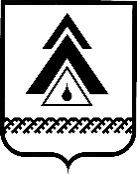 администрация Нижневартовского районаХанты-Мансийского автономного округа – ЮгрыПОСТАНОВЛЕНИЕОб утверждении Перечня нормативных правовых актов, содержащих обязательные требования, требования, установленные муниципальными правовыми актами, оценка соблюдения которых является предметом муниципального контроля в области торговой деятельности на межселенной территории районаВ соответствии с пунктом 1 части 2 статьи 8.2 Федерального закона от 26.12.2008 № 294-ФЗ «О защите прав юридических лиц и индивидуальных предпринимателей при осуществлении государственного контроля (надзора) и муниципального контроля»:1. Утвердить Перечень нормативных правовых актов, содержащих обязательные требования, требования, установленные муниципальными правовыми актами, оценка соблюдения которых является предметом муниципального контроля в области торговой деятельности на межселенной территории района, согласно приложению.2. Службе документационного обеспечения управления организации           деятельности администрации района (Ю.В. Мороз) разместить постановление на официальном веб-сайте администрации района: www.nvraion.ru.3. Пресс-службе администрации района (А.В. Шишлакова) опубликовать постановление в приложении «Официальный бюллетень» к районной газете «Новости Приобья».4. Постановление вступает в силу после его официального опубликования (обнародования).5. Контроль за выполнением постановления возложить на заместителя главы района по экономике и финансам Т.А. Колокольцеву.Глава района                                                                                       Б.А. СаломатинПриложение к постановлениюадминистрации районаот 01.08.2018 № 1712Переченьнормативных правовых актов, содержащих обязательные требования, требования, установленные муниципальными правовыми актами, оценка соблюдения которых является предметом муниципального контроля в области торговой деятельности на межселенной территории районаот 01.08.2018г. Нижневартовск№ 1712Наименование и реквизиты актаКраткое описание круга лиц и (или) перечня объектов, в отношении которых устанавливаются обязательные требования, требования, установленные муниципальными правовыми актамиУказание на структурные единицы акта, соблюдение которых оценивается при проведении мероприятийпо контролюЗемельный кодекс Российской Федерации от 25.10.2001 № 136-ФЗюридические лица, индивидуальные предприниматели, гражданестатья 39.36Федеральный закон от 06.10.2003 № 131-ФЗ «Об общих принципах организации местного самоуправления в Российской Федерации»юридические лица, индивидуальные предприниматели, гражданестатья15Федеральный закон от 28.12.2009 № 381-ФЗ «Об основах государственного регулирования торговой деятельности в Российской Федерации»юридические лица, индивидуальные предприниматели, гражданестатья 10Федеральный закон от 26.12.2008 № 294-ФЗ «О защите прав юридических лиц и индивидуальных предпринимателей при осуществлении государственного контроля (надзора) и муниципального контроля»юридические лица, индивидуальные предприниматели, гражданеоценивается целикомПостановление Правительства Российской Федерации от 30.06.2010 № 489 «Об утверждении Правил подготовки органами государственного контроля (надзора) и органами муниципального контроля ежегодных планов проведения плановых проверок юридических лиц и индивидуальных предпринимателей»юридические лица, индивидуальные предприниматели, гражданеоценивается целикомПриказ Министерства экономического развития Российской Федерации от 30.04.2009 № 141 «О реализации положений Федерального закона «О защите прав юридических лиц и индивидуальных предпринимателей при осуществлении государственного контроля (надзора) и муниципального контроля»юридические лица, индивидуальные предприниматели, гражданеоценивается целикомЗакон Ханты-Мансийского автономного округа − Югры от 11.05.2010 № 85-оз «О государственном регулировании торговой деятельности в Ханты-Мансийском автономном округе – Югре»юридические лица, индивидуальные предприниматели, гражданестатья 6Закон Ханты-Мансийского автономного округа − Югры от 11.06.2010 № 102-оз «Об административных правонарушениях»юридические лица, индивидуальные предприниматели, гражданеоценивается целикомПостановление администрации района от 07.08.2015 № 1461 «Об утверждении схемы размещения нестационарных торговых объектов на межселенной территории района» юридические лица, индивидуальные предприниматели, гражданеоценивается целикомПостановление администрации района от 23.04.2018 № 935 «Об утверждении Положения о размещении нестационарных торговых объектов на межселенной территории Нижневартовского района»юридические лица, индивидуальные предприниматели, гражданеоценивается целиком